التمرين الاول : ( 5نقاط) : أجب بصواب او خطا في كل حالة من الحالات التالية : التمرين الثاني (5 نقاط ):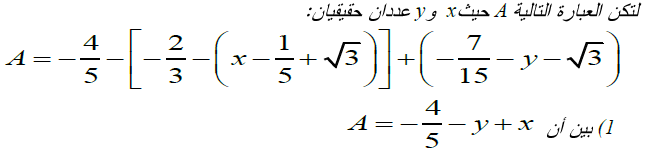 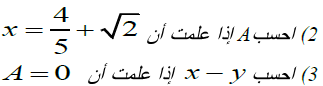 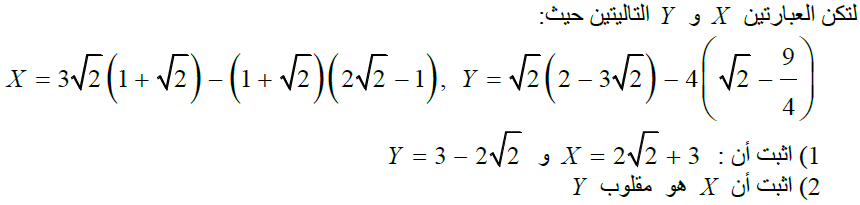 التمرين الثالث (3 نقاط ):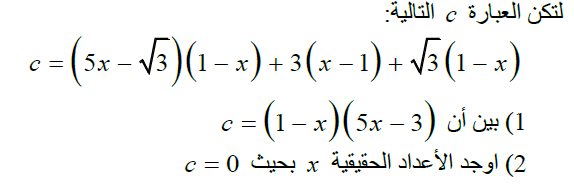 التمرين الرابع : (3 نقاط) :التمرين الخامس : (4 نقاط) :